«Олимпийские резервы - 2020»       26 февраля 2020 г. на базе МОО №  166  проходили соревнования по подвижным и эстафетным играм среди детей старшего дошкольного возраста муниципальных образовательных организаций г. Сочи «Олимпийские резервы - 2020».      Воспитанники подготовительной группы заняли почетное 3 место.     Поздравляем наших спортсменов: Айтян Элину, Варваштян Нарину, Диленян Георгия, Задурян Эрика, Испирян Эрику, Кармрян Ариану,  Кешишян Эльдара,  Малхасян Германа, Сарян Веронику.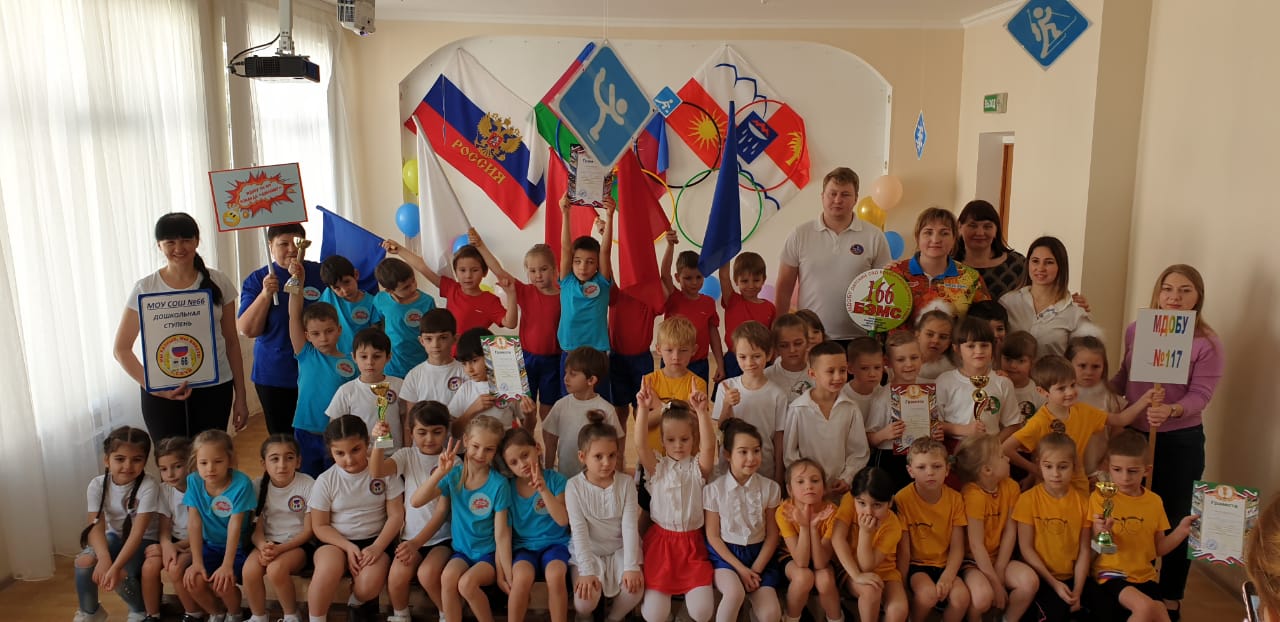 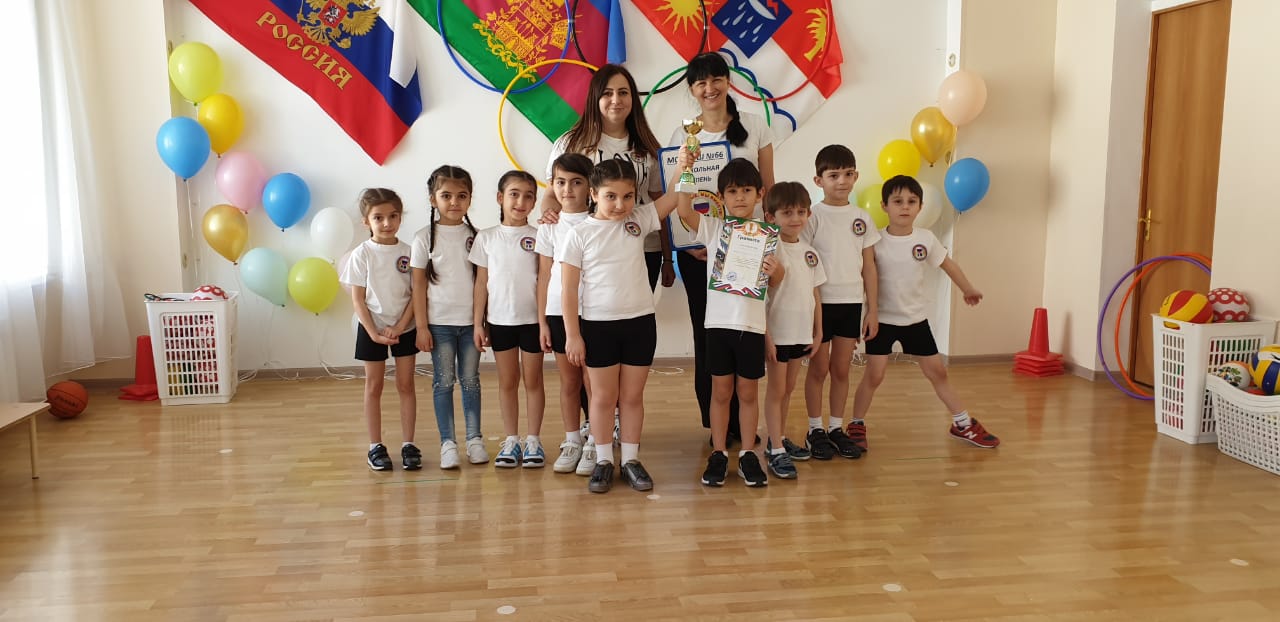 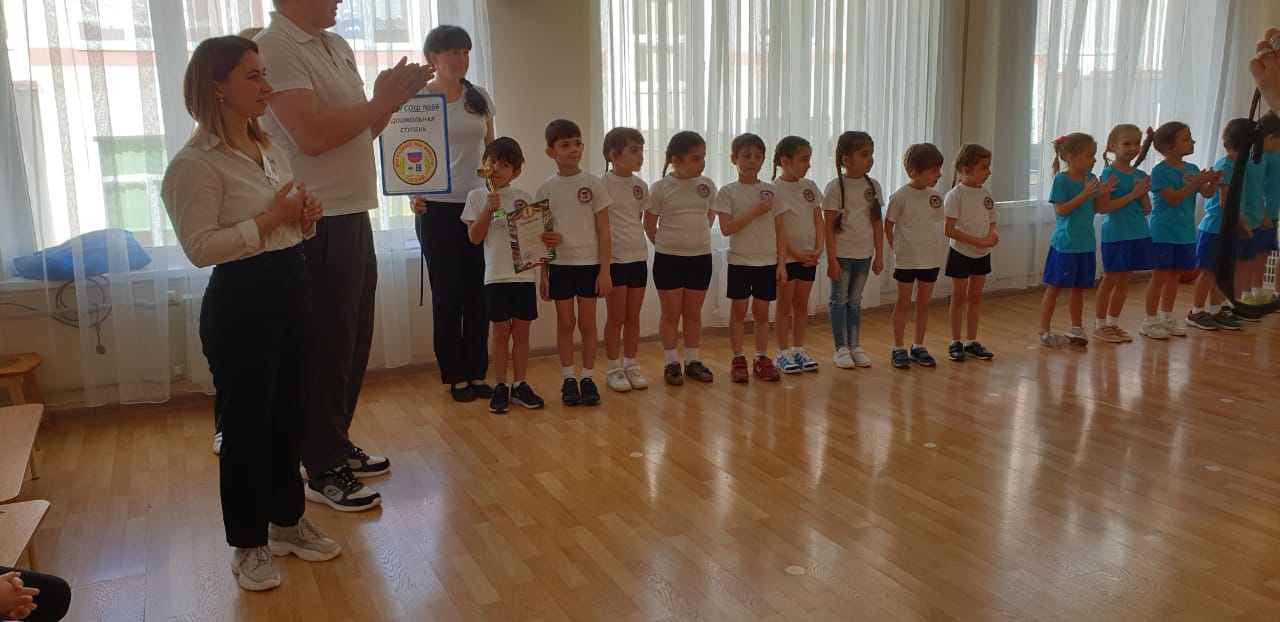 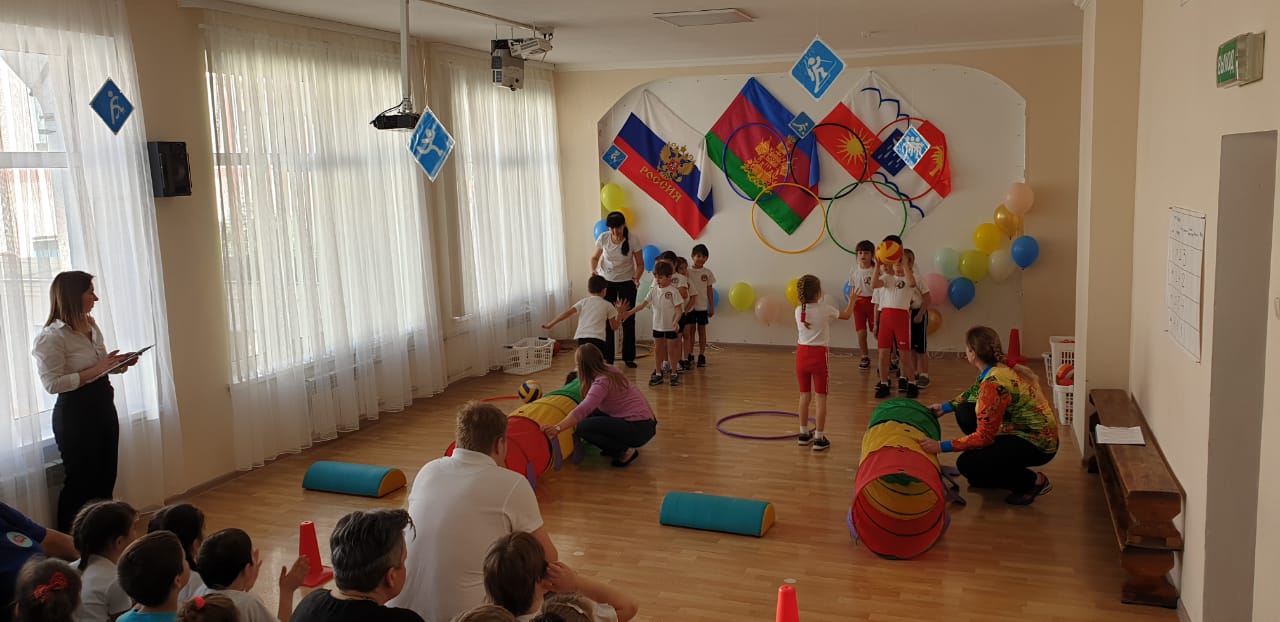 